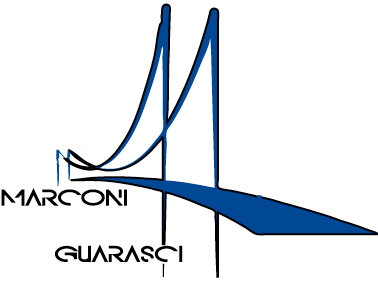 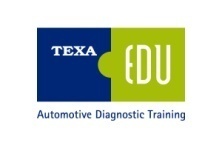 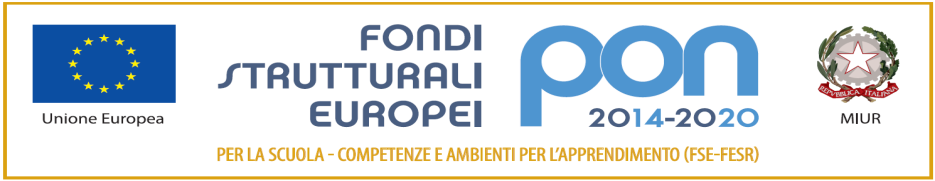 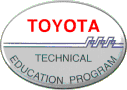     I.I.S. IPSIA“Marconi” Cosenza LS-ITE “Guarasci” RoglianoSEDE: Cosenza IPSIA Diurno e Corso SeraleSEDE: Montalto Uffugo  IPSIA – ITI (Chimica Ambientale)SEDE: Rogliano  Liceo  Scientifico –  Ist. Tec. EconomicoPIANO DI MIGLIORAMENTO  (2019/2022)Priorità e traguardiObiettivi di processoProcessi di condivisione del piano all'interno della scuola Azioni per la diffusione dei risultati del PdM all'interno dellascuolaAzioni per la diffusione dei risultati del PdM all'esterno  Composizione del Nucleo di valutazione ESITI DEGLI STUDENTIPRIORITA’TRAGUARDIRisultati scolasticiPriorita’ n.1 Ridurre i casi di sospensione di giudizio in tutti gli indirizzi e in modo particolare nel primo biennio del professionale, superando la dimensione trasmissiva dell’insegnamento (cooperative learning, didattica laboratoriale, peereducation), operando per la personalizzazione dei curriculi, individuando tempestivamente gli alunni a rischio (DSA, BES)Ridurre del 10% il numero di alunni con sospensione di giudizio nell’arco del triennioRisultati nelle prove standardizzate nazionaliPriorità n. 2Rafforzare le competenze di base rispetto alla situazione di partenza, tendendo all’equità dei risultati nelle classi seconde e quinte, e allineare i risultati a quelli di istituzioni con ESCS simileIncrementare la percentuale di studenti collocati nei livelli 4 e 5 e riduzione della percentuale di alunni collocati nei livelli 1 e 2, in particolare negli indirizzi professionale e tecnico, potenziando le discipline italiano, matematica e inglese, predisponendo prove con struttura affine alle prove standardizzate, per classi parallele, a conclusione di UDA interdisciplinari elaborate dai consigli di classeCompetenze chiave europeePriorità 3. Potenziare le competenze di cittadinanza, sulla base del documento “Competenze chiave per l’apprendimento permanente: la nuova Raccomandazione UE”, emanata dal Consiglio Europeo il 22/05/2018Promuovere lo spirito di iniziativa e imprenditorialità, potenziando i percorsi di orientamento e attivando percorsi di alternanza scuola-lavoro che implichino l’assunzione di ruoli attivi in situazioni applicative; perfezionamento lingue comunitarieRisultati a distanzaPriorità 4. Incrementare le attività di orientamento in entrata e in uscita verso il mondo del lavoro e l’Università, a partire dall’ultimo anno del secondo biennioPrevedere momenti di condivisione con le scuole medie del territorio per rendere più efficace la continuità tra i gradi di istruzione; organizzare incontri e/o attività rivolte a famiglie e/o studenti per la scelta del percorso universitario; valorizzare la dimensione orientativa delle discipline.Area  di processo  Descrizione obiettivi di processo Curricolo, progettazione e valutazione Implementare l’azione dei dipartimenti in merito a progettazione, monitoraggio esiti e a riadattamento obiettivi. Uniformare griglie di valutazione per aree disciplinariAmbiente di apprendimentoMigliorare quantità e qualità delle dotazioni tecnologicheSostenere la formazione e l’autoaggiornamento per la diffusione delle nuove tecnologienella didatticaInclusione e differenziazioneFormazione dei docenti sulla didattica e sugli interventi per BESPotenziare attività di apprendimento linguistico per alunni non italofoniValorizzare le eccellenzeContinuità e orientamento Organizzare incontri con i docenti della scuola secondaria di I grado e con le famiglie Organizzare incontri con Università e mondo del lavoro Orientamento strategico e organizzazione della scuolaMigliorare il sistema di comunicazione tra personale, alunni, famiglieIntegrazione con il territorio e rapporti con le famiglie Coinvolgere le famiglie in attività didattiche in orario curricolare ed extracurricolare. Sviluppo e valorizzazione delle risorse umaneRealizzare piattaforme digitali per la condivisione dei materiali prodotti dai DipartimentiIntegrazione con il territorio e rapporti con le famiglieIncrementare relazioni con EE LL, strutture sociali, culturali del territorio attraverso percorsi di PCTOAumentare il coinvolgimento dei genitori nelle attività della comunità scolasticaMomenti di condivisione internaPersone coinvolteStrumentiRiunioni periodiche del Nucleo di Valutazione  Componenti Nucleo di Valutazione Analisi andamento Piano di Miglioramento Consigli di classe Docenti, genitori e alunni Presentazione PDM  Collegio dei docenti Docenti Presentazione PDMConsiglio di istituto  Docenti, genitori, studenti, personale ATA Presentazione PDMMetodi /strumenti Destinatari Tempi Circolari  dei report - Consigli di classe   Docenti, genitori e studenti  In itinere Informativa- Riunioni dipartimenti  Docenti In itinere Consiglio d'istituto: informativa  Docenti, personale ATA, genitori e studenti In itinere Pubblicazione sito Web Docenti, personale ATA, genitori e studenti Annuale Metodi /strumenti Destinatari Tempi Informative con riepilogo dei risultati pubblicate nel sito web d'istituto  Tutti gli stakeholderAnnuale  Pubblicazione Scuola in  ChiaroDocenti, personale ATA, genitori e studenti, scuole Annuale Cognome Nome Ruolo Veltri Maria SaveriaDirigente Scolastico De Luca CinziaDocente De Marco LeandraDocente Geraci Marcello DocenteMazzei Pierangela Docente